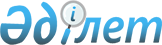 О внесении дополнений в приказ Министра финансов Республики Казахстан от 30 декабря 2008 года № 635 "Об утверждении государственного реестра контрольно-кассовых машин"
					
			Утративший силу
			
			
		
					Приказ Министра финансов Республики Казахстан от 7 апреля 2015 года № 261. Зарегистрирован в Министерстве юстиции Республики Казахстан 13 мая 2015 года № 11041. Утратил силу приказом Министра финансов Республики Казахстан от 16 февраля 2018 года № 208 (вводится в действие по истечении десяти календарных дней после дня его первого официального опубликования)
      Сноска. Утратил силу приказом Министра финансов РК от 16.02.2018 № 208 (вводится в действие по истечении десяти календарных дней после дня его первого официального опубликования).
      В соответствии со  статьей 651 Кодекса Республики Казахстан от 10 декабря 2008 года "О налогах и других обязательных платежах в бюджет" (Налоговый кодекс) ПРИКАЗЫВАЮ:
      1. Внести в  приказ Министра финансов Республики Казахстан от 30 декабря 2008 года № 635 "Об утверждении государственного реестра контрольно-кассовых машин" (зарегистрированный в Реестре государственной регистрации нормативных актов за № 5453, опубликованный в "Юридической газете" от 20 марта 2009 года № 42 (1639)) следующие дополнения:
       приложение 1, утвержденное указанным приказом:
      дополнить строками, порядковыми номерами 151, 152, 153, 154, 155, следующего содержания:
      "151. ПОРТ FPG-60 ФKZ
      152. ПОРТ FPG-300 ФKZ
      153. ПОРТ МР-55В ФKZ версия ОФД
      154. ПОРТ DPG-25 ФKZ
      155. ПОРТ FPG-1000 ФKZ".
      2. Комитету государственных доходов Министерства финансов Республики Казахстан (Ергожин Д.Е.) в установленном законодательством порядке обеспечить:
      1) государственную регистрацию настоящего приказа в Министерстве юстиции Республики Казахстан;
      2) в течение десяти календарных дней после государственной регистрации настоящего приказа его направление на официальное опубликование в периодических печатных изданиях и в информационно-правовой системе "Әділет";
      3) размещение настоящего приказа на интернет-ресурсе Министерства финансов Республики Казахстан.
      3. Настоящий приказ вводится в действие по истечении десяти календарных дней после дня его первого официального опубликования.
					© 2012. РГП на ПХВ «Институт законодательства и правовой информации Республики Казахстан» Министерства юстиции Республики Казахстан
				
Министр финансов
Республики Казахстан
Б. Султанов